Date: 21st March 2023	TO:	The Police and Crime Commissioner, Chief Constable and Members of the Joint Audit Committee (Ms K Curran, Mr F Shakoor, Ms L Hamilton and Mr B Jones) Copy to:	Ms B Peatling, Chief Finance OfficerACPO and Senior Officers/Staff 		Representatives from TIAA and Audit Wales AuditDear Sir/Madam,A meeting of the Joint Audit Committee will be held on Thursday 28th  March 2023 at 10am via Microsoft Teams for the transaction of the business on the attached agenda. Members of the Press and Public may attend this meeting.  To participate through the medium of Welsh, Members of the Public are required to provide at least 7 days notice to guarantee such provision as notified on our website.  Should we receive late notification we will do our best to provide this service but cannot guarantee.Yours faithfully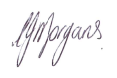 Mrs Carys F MorgansChief of StaffEncl.A  G  E  N  D  AApologies for absence  - 5 minutesDeclarations of interestTo confirm the minutes of the meeting held on the 2nd February 2023 – 5minsMatters for ScrutinyTo consider the actions of the Corporate Governance Group meeting from the 9th February 2023 – 5minsTo receive a draft of the Joint Corporate Governance Framework 2023/24 -5minsTo receive an update from the Audit Governance Group meeting on the 14th March 2023 – 5minsTo receive an update on the Commissioners and Chief Constable Annual Governance Statement 2022/23 – 10minsTo consider the following reports of the internal auditors:Compliance review of Overtime and Additional AllowancesAdvisory Review of Fleet Management – iR3 Telematics System- CollaborativeSummary of Commissioner Grants ReviewsTo consider the SICA report – 5mins To consider the proposed audit plan 2023/24To receive an update on the Audit Wales fee and audit programme for 2022/23 – verbal update 5minsHMICFRS Update – 10mins To consider the Medium Term Financial Plan including the Capital and Reserves Strategy 2023/24 – 2027/28 – 5minsTo receive the Treasury Management Strategy -5mins To consider the draft Accounting Policies for 2022/23 Statement of Accounts -5minsTo receive the Annual Accounts timetable – 5minsBreak 10mins To approve the JAC ToR and work plan – 5minsTo consider the JAC Draft annual report 2022/23 – 5minsThe information contained in the report below has been subjected to the requirements of the Freedom of Information Act 2000, Data Protection Act 1998 and the Office of the Police and Crime Commissioner for Dyfed-Powys’ public interest test and is deemed to be exempt for publication under section 13 of Schedule 12A Local Government Act 1972.To consider the full Force Corporate Risk register -10minsTo consider the full OPCC Corporate Risk register – 5mins Update on Fraud activity – (Update: there are no PSD investigations/cases to report since the last report to JAC).Update on data breaches – 5minsMembers Updates Any other business Internal Audit Services for Policing in Wales – final report 